    桃園市進出口商業同業公會 函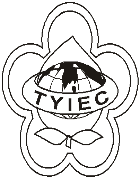          Taoyuan Importers & Exporters Chamber of Commerce桃園市桃園區春日路1235之2號3F           TEL:886-3-316-4346   886-3-325-3781   FAX:886-3-355-9651ie325@ms19.hinet.net     www.taoyuanproduct.org受 文 者：各相關會員 發文日期：中華民國109年10月26日發文字號：桃貿豐字第20607號附    件：隨文主   旨：辦理109年度「精進食品標示管理效能計畫」-包裝食品營         養標示宣稱討論會議說   明：     ㄧ、依據109年10月23日食研企字第1090004746號函辦理。       二、開會時間:109年11月5日(星期四)上午9時30分         開會地點:衛生福利部食品藥物管理署藥粧大樓B201會議室         主持人:陳陸宏會長/社團法人台灣國際生命科學會         聯絡人及電話:財團法人食品工業發展研究所企劃室                      王思純助理研究員(03-5223191分機297)理事長  簡 文 豐